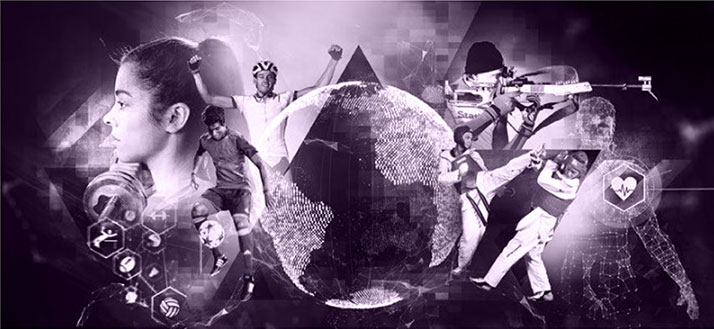 Vi inviterer til Team Vestfold samling for alle født i 2005 og eldre med Antidoping foredrag og aktivitet i hoppeparken! 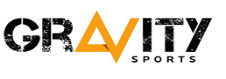 samt utdeling av priser for året 2019Dato: tirsdag 21.januar Kl. 18:00-19:00 Aktivitet i hoppeparken-Gravity, Andebuveien 78, 3170 SemKl. 19:00-20:30 Anti doping innføring og oppfølging av e-lærings kurs. Det vil bli servering av kveldsmat på Sem klubbhus. Semsbyveien 80.Vi vil også benytte anledningen til en prisutdeling for idrettsåret 2019:VestfoldkarusellenAllsidighetspokalen				VestfoldpokalenTore Johansens minneprisPåmelding på e-post samlet fra din klubb, senest søndag 19.januar til: monicagrefstad.froynes@friidrett.no. 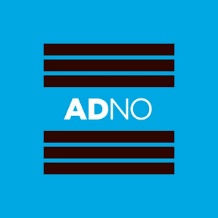 